Практическая работа в Microsoft Access №2«Создание форм»Цели работы: Создание форм с помощью мастера. Редактирование форм в режиме конструктора.Алгоритм выполнения работыЗапустите программу MS Access 2007Выберите пункт меню «Файл» - «Открыть». Откройте созданную вами базу «Мои документы / 9 класс /справочник»Создание формы «Сведения об абоненте»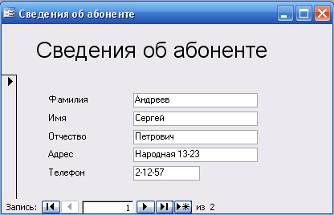 Форма в БД - это структурированное окно, которое можно представить так, чтобы оно повторяло форму бланка.Для того, чтобы создать форму, необходимо выделить таблицу Справочник, затем  перейдите в раздел Создание и  выберите пункт Другие  формы / Мастер форм.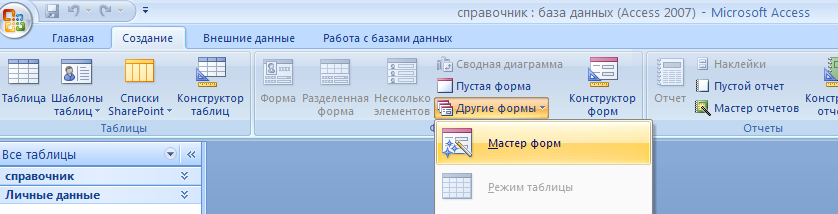 На первом шаге создания формы нужно выбрать те имена полей таблицы, которые будут использоваться в форме. В нашем случае это все поля таблицы Справочник. Щелкните по кнопке с двойными стрелками и все названия переместятся из левого окна в правое. Нажмите Далее.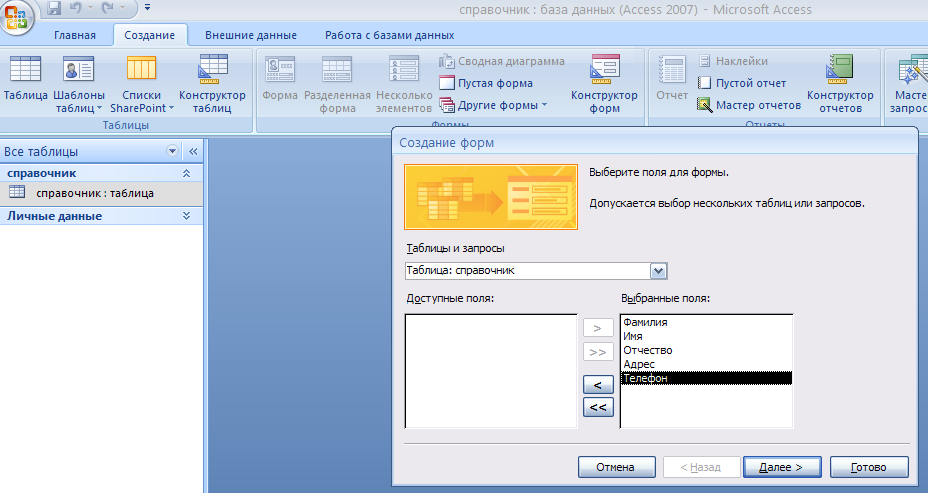 На втором шаге нужно выбрать внешний вид формы. Для нашего случая подойдет  - в один столбец. Нажмите Далее.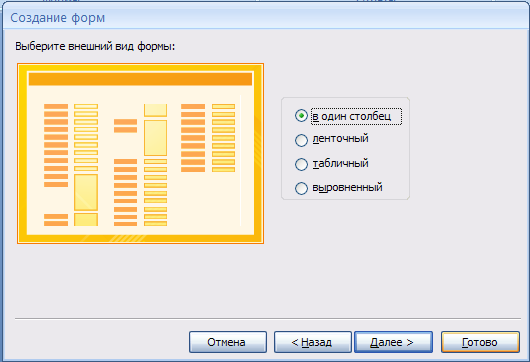 В следующем диалоговом окне вам предложат стиль формы. Для начала можно выбрать Стандартная. Нажмите Далее.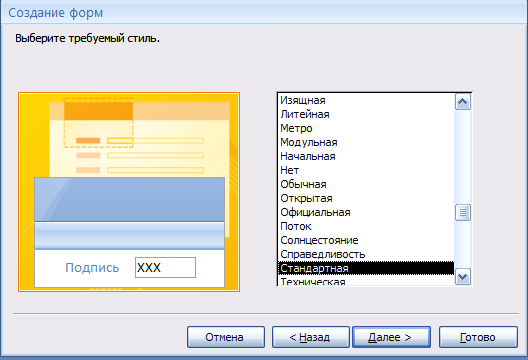 И на завершающем шаге вам останется только задать имя созданной форме (Сведения об абоненте) и нажать Готово.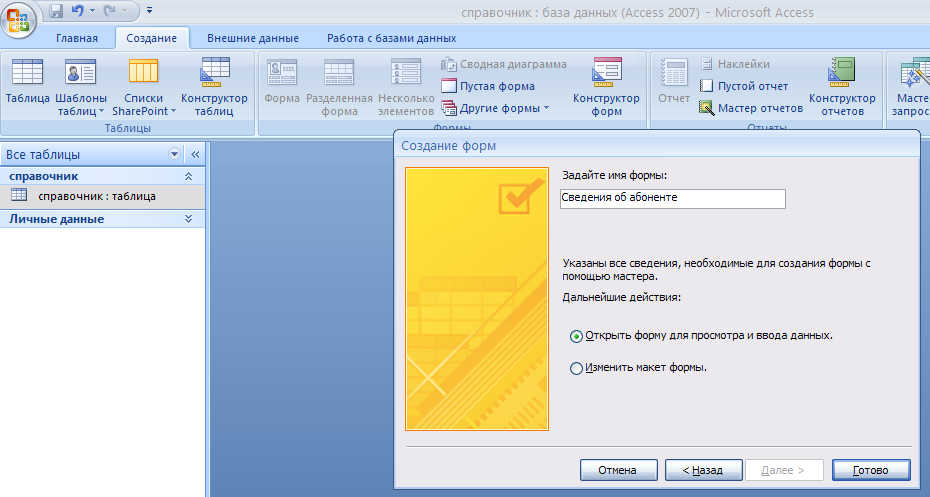 В результате должна получиться следующая форма: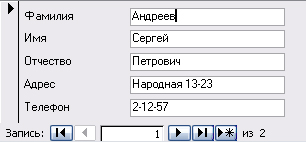 Чтобы настроить внешний вид формы (см. изображение в начале работы), нужно перейти в режим конструктора. Для этого щелкните по кнопке в окне базы данных: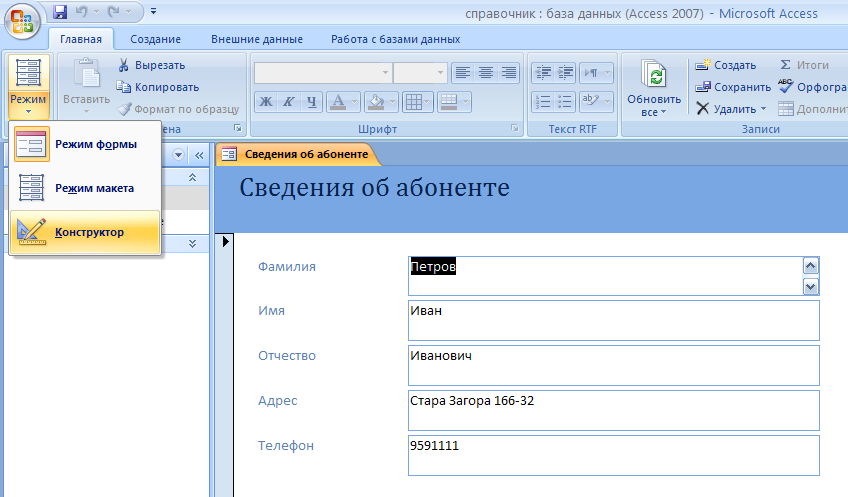 В результате появится дополнительная строка с инструментами конструктора: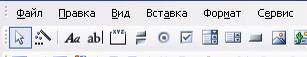 Изменится вид и самого окна формы: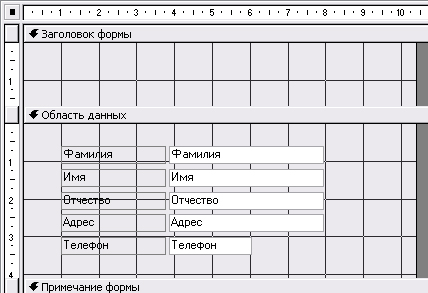 Для начала изменим размеры формы по вертикали и по горизонтали.Теперь можно сделать заголовок сверху. Для этого сначала включим режим надписи (кнопка в строке меню). 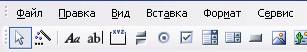 затем выберем место и введем нужный текст: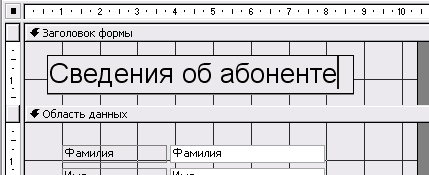  Для того, чтобы установить параметры надписи, выделите надпись и установите следующие параметры: Цвет: темно-красный, Шрифт: Arial, Размер шрифта: 26.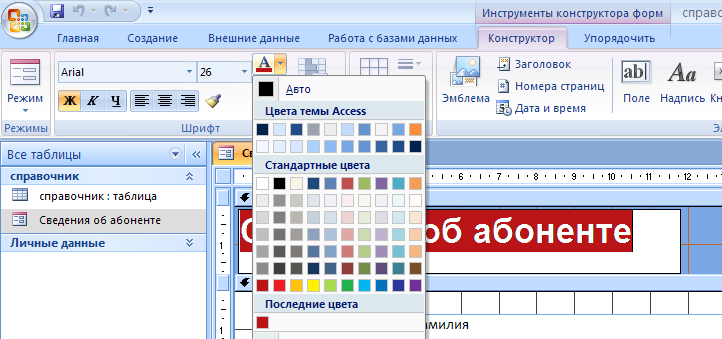 Переключитесь в Режим формы. 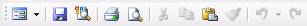 В результате должна получиться вот такая форма: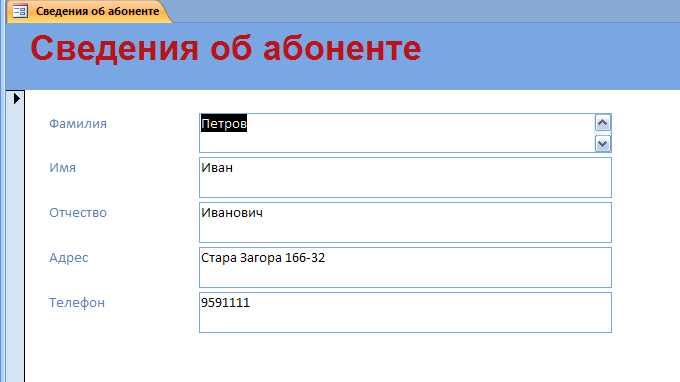 Создание формы «Личные_данные»Аналогичным способом создайте и настройте новую форму – Личные данные. При создании используйте данные таблицы – Личные данные. Измените внешний вид формы.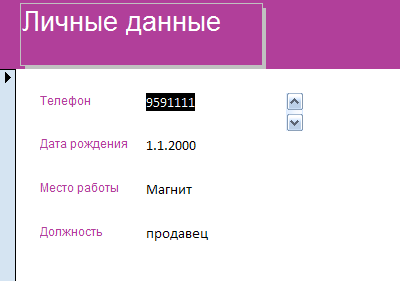 